St Gregory’s C E Primary School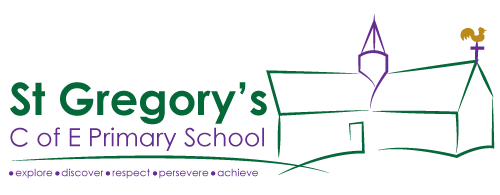      “Where learning has no limits”                                                                           28th September 2020Dear Parents / CarersHope this newsletter finds you all well and enjoying the peace and quiet of your children being back with us!!! It is remarkable how children seem unfazed by change and very quickly settle into new routines. A few reminders: 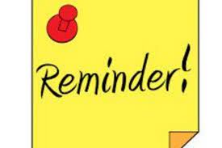 Please ensure that you get your children to their allocated entrances on time. I appreciate sometimes due to traffic etc this can hinder timings but a number of children have arrived who are extremely local and this would not be the case. To allow our systems to operate smoothly your co-operation in this matter is vital. THANK YOU .Anyone who has not paid for After School or Breakfast club since before March (pre lockdown) – please can you pop the required payment into the office asap. Despite our children not mixing across bubbles we have still been able to have our Pupil Leadership Team voting, class reps and also sports house captains. Their speeches were delivered via Zoom to our classes and voting commenced. These children were exceptional in their delivery and all deserve congratulating on wanting to take on the roles. 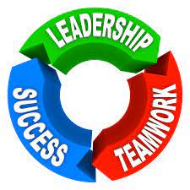 The results are as follows:Pupil Leadership team Chair: Beatrice Stockford-HousePupil Leadership team Vice Chair: Pupil Leaders team Scribe: Taylor A’courtHouse Captains:RedBlueYellow  Hello Yellow Day to support young people’s mental health. 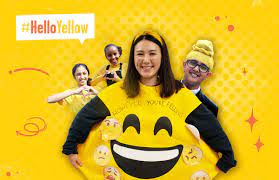 FRIDAY 9th OCTOBER: we are supporting this and would like the children to come in anything yellow – whether it is just a t-shirt, hat or the whole banana outfit!! £1.00 donation to be given to class teachers. On the day children will be doing different fun activities but with a serious message - based on wellbeing. 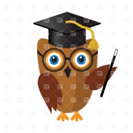 Unfortunately I am still working from home due to a personal emergency – I am so sorry to be absent from school at this time but this really is a priority - I would not be away from school unless it was absolutely necessary. I know the school is in very competent hands and all staff are working extremely hard in my absence. For any day to day bits please contact class teachers or school office – Mrs Barge is available to deal with anything that cannot be resolved via these means. I am also on e mail and am regularly speaking with school – therefore I am very much in the picture and can deal with any issues arising. I look forward to getting back to school and seeing all those smiley faces again asap!! With warmest wishes to you allDebbie Field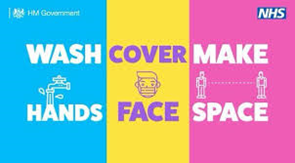 